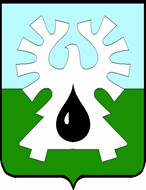 ГОРОДСКОЙ ОКРУГ УРАЙХанты-Мансийского автономного округа - ЮгрыАДМИНИСТРАЦИЯ ГОРОДА УРАЙ ПОСТАНОВЛЕНИЕот __________	                                                                                                                    №_____О внесении изменений в муниципальную   программу «Формирование современной городской среды муниципального образования город Урай» на 2018-2022 годыВ соответствии со статьей 179 Бюджетного кодекса Российской Федерации, Федеральным законом от 28.06.2014 №172-ФЗ «О стратегическом планировании в Российской Федерации», постановлением администрации города Урай от 25.06.2019 №1524 «О муниципальных программах муниципального образования городской округ город Урай»:Внести изменения в муниципальную программу «Формирование современной городской среды муниципального образования город Урай» на 2018-2022 годы, утвержденную постановлением администрации города Урай от 26.09.2017 №2759, согласно приложению.Опубликовать постановление в газете «Знамя» и разместить на официальном сайте органов местного самоуправления города Урай в информационно- телекоммуникационной сети «Интернет».Контроль за выполнением постановления возложить на заместителя главы города Урай Г.Г. Волошина.Глава города Урай	Т.Р. ЗакирзяновПриложение к постановлению администрации города Урай от ____________ №________Изменения в муниципальную программу «Формирование современной городской среды муниципального образования город Урай» на 2018-2022 годы (далее – муниципальная программа).1. Строку 8 паспорта муниципальной программы изложить в следующей редакции:«».2. Строку 9 паспорта программы изложить в следующей редакции:«».3. Строку 11 паспорта муниципальной программы изложить в следующей редакции:« ».4. Таблицу 1 муниципальной программы изложить в следующей редакции:«Таблица 1Целевые показатели муниципальной программы».5. Таблицу 2 муниципальной программы изложить в следующей редакции.«Таблица 2Распределение финансовых ресурсов муниципальной программы».6. Строку 1 таблицы 3 муниципальной программы изложить в следующей редакции:«».7. Приложение 3 к муниципальной программе изложить в следующей редакции:«Приложение 3 к муниципальной программе «Формирование современной городской среды муниципального образования город Урай» на 2018-2022 годыПубличная декларация о результатах реализации мероприятий муниципальной программы «Формирование современной городской среды муниципального образования город Урай» на 2018-2022 годы.».8. Строку 6 таблицы 1 приложения 4 к муниципальной программе изложить в следующей редакции:«».9. Строку 15 таблицы 1 приложения 4 к муниципальной программе изложить в следующей редакции:«».10. Строку 27 таблицы 1 приложения 4 к муниципальной программе изложить в следующей редакции:«».11. Строку 30 таблицы 1 приложения 4 к муниципальной программе изложить в следующей редакции:«».12.  Строку 36 таблицы 1 приложения 4 к муниципальной программе изложить в следующей редакции:«».13. Таблицу 1 приложения 4 к муниципальной программе дополнить строками 37, 38 следующего содержания:«».14. Таблицу 2 приложения 4 к муниципальной программе дополнить строками 10-16 следующего содержания:«».15. Таблицу 3 приложения 4 к муниципальной программе дополнить строками 29, 30 следующего содержания:«».16. Строку 17 таблицы 4 приложения 4 к муниципальной программе изложить в следующей редакции:«».17. Таблицу 4 приложения 4 к муниципальной программе дополнить строками 18, 19 следующего содержания:«».8Портфели проектов, проекты, направленные в том числе на реализацию в городе Урай национальных проектов (программ) Российской Федерации, параметры их финансового обеспеченияПортфель проектов «Формирование комфортной городской среды» - 220 415,5 тыс.руб.9Целевые показатели муниципальной программы1. Увеличение доли площади благоустроенных дворовых  территорий от общей площади дворовых территорий  (нарастающим итогом) с 62,93% до 100%.2. Увеличение количества благоустроенных дворовых  территорий (нарастающим итогом) с 38 единиц до 65 единиц. 3.  Увеличение доли граждан, принявших участие в решении вопросов развития городской среды, от общего количества граждан в возрасте от 14 лет, проживающих в муниципальном образовании,  на территории которого реализуется проект по созданию комфортной городской среды, с 8,2% до 20%.4. Увеличение доли площади благоустроенных общественных территорий от общей площади общественных территорий (нарастающим итогом) с 18,34% до 100,00%. 5. Увеличение количества благоустроенных общественных территорий (нарастающим итогом) с 17 единиц до 37 единиц.  6. Увеличение количества установленных объектов внешнего благоустройства на общественных территориях (нарастающим итогом) – с 45 единиц до 60 единиц.11Параметры финансового обеспечения муниципальной программыИсточник финансового обеспечения муниципальной программы: бюджет города Урай, бюджет Ханты- Мансийского автономного округа – Югры, федеральный бюджет,	иные источники финансирования (внебюджетные источники).Объем финансирования муниципальной программы по годам составляет:- 2018 г. – 51 955,3  тыс. руб.;- 2019 г. – 53 050,6 тыс. руб.;- 2020 г. – 86 205,8 тыс. руб.;- 2021 г. – 182 909,3  тыс. руб.;- 2022 г. – 16 290,6 тыс. руб№ п/пНаименование показателяед.измБазовый показатель на начало реализации муниципальной программыЗначение показателя по годамЗначение показателя по годамЗначение показателя по годамЗначение показателя по годамЗначение показателя по годамЦелевое значение показателя на момент окончания реализации муниципальн ой программы№ п/пНаименование показателяед.измБазовый показатель на начало реализации муниципальной программы20182019202020212022Целевое значение показателя на момент окончания реализации муниципальн ой программы1Доля площади благоустроенных дворовых территорий от общей площади дворовых территорий (нарастающим итогом)%62,9364,8065,0184,8476,85100,00100,002Количество благоустроенных дворовых территорий (нарастающим итогом)(2)ед384041495165653Доля граждан, принявших участие в	решениивопросов развития городской среды, от	общегоколичества граждан в возрасте от	14		лет, проживающих			в муниципальном образовании,			на территории которого реализуется проект по		созданию комфортной городской		среды (1)%8,28,210,712,037,020,020,04Доля площади благоустроенных общественных территорий от общей площади общественных территорий (нарастающим итогом)%18,3420,3022,568,6293,6100,0100,05Количество благоустроенных общественных территорий (нарастающим итогом)(2)ед.172023263537376Количество установленных объектов внешнего благоустройства на общественных территориях (нарастающим итогом)ед.45464649606060Номер основного мероприятияОсновные мероприятия муниципальной программы(их взаимосвязь с целевыми показателями муниципальной программы)Ответственный исполнитель/соисполнительИсточники финансированияФинансовые затраты на реализацию (тыс.рублей)Финансовые затраты на реализацию (тыс.рублей)Финансовые затраты на реализацию (тыс.рублей)Финансовые затраты на реализацию (тыс.рублей)Финансовые затраты на реализацию (тыс.рублей)Финансовые затраты на реализацию (тыс.рублей)Номер основного мероприятияОсновные мероприятия муниципальной программы(их взаимосвязь с целевыми показателями муниципальной программы)Ответственный исполнитель/соисполнительИсточники финансированиявсегов том числе в том числе в том числе в том числе в том числе Номер основного мероприятияОсновные мероприятия муниципальной программы(их взаимосвязь с целевыми показателями муниципальной программы)Ответственный исполнитель/соисполнительИсточники финансированиявсего20182019202020212022123456789101.Реализация основных мероприятий проекта «Формирование комфортной городской среды» (1;2;3;4;5;6)МКУ «УГЗиП г.Урай»;МКУ «УКС г.Урай»Всего220 415,50,025 850,927 776,7150 497,316 290,61.Реализация основных мероприятий проекта «Формирование комфортной городской среды» (1;2;3;4;5;6)МКУ «УГЗиП г.Урай»;МКУ «УКС г.Урай»Федеральный бюджет95 205,60,07 590,16 095,575 802,05 718,01.Реализация основных мероприятий проекта «Формирование комфортной городской среды» (1;2;3;4;5;6)МКУ «УГЗиП г.Урай»;МКУ «УКС г.Урай»Бюджет Ханты-Мансийского автономного округа - Югры78 959,80,015 529,59 534,044 952,88 943,51.Реализация основных мероприятий проекта «Формирование комфортной городской среды» (1;2;3;4;5;6)МКУ «УГЗиП г.Урай»;МКУ «УКС г.Урай»Местный бюджет 46 250,10,02 731,312 147,229 742,51 629,11.Реализация основных мероприятий проекта «Формирование комфортной городской среды» (1;2;3;4;5;6)МКУ «УГЗиП г.Урай»;МКУ «УКС г.Урай»Иные источники финансирования 0,00,00,00,00,00,02.Благоустройство территорий муниципального образования (1;2;4;5)МКУ «УГЗиП г.Урай»;МКУ «УКС г.Урай»;МКУ «УЖКХ г.Урай»Всего163 810,551 713,52 5087,157 068,229 941,70,02.Благоустройство территорий муниципального образования (1;2;4;5)МКУ «УГЗиП г.Урай»;МКУ «УКС г.Урай»;МКУ «УЖКХ г.Урай»Федеральный бюджет2 767,92767,90,00,00,00,02.Благоустройство территорий муниципального образования (1;2;4;5)МКУ «УГЗиП г.Урай»;МКУ «УКС г.Урай»;МКУ «УЖКХ г.Урай»Бюджет Ханты-Мансийского автономного округа - Югры6 458,56 458,50,00,00,00,02.Благоустройство территорий муниципального образования (1;2;4;5)МКУ «УГЗиП г.Урай»;МКУ «УКС г.Урай»;МКУ «УЖКХ г.Урай»Местный бюджет154 511,842 416,825 085,157 068,229 941,70,02.Благоустройство территорий муниципального образования (1;2;4;5)МКУ «УГЗиП г.Урай»;МКУ «УКС г.Урай»;МКУ «УЖКХ г.Урай»Иные источники финансирования (внебюджетные источники)72,370,32,00,00,00,03.Изготовление и установка объектов внешнего благоустройства  на общественных территориях(6)МКУ «УГЗиП г.Урай»;МКУ«УКС г.Урай»;МКУ «УЖКХ г.Урай»Всего3 910,50,01 440,20,02 470,30,03.Изготовление и установка объектов внешнего благоустройства  на общественных территориях(6)МКУ «УГЗиП г.Урай»;МКУ«УКС г.Урай»;МКУ «УЖКХ г.Урай»Федеральный бюджет0,00,00,00,00,00,03.Изготовление и установка объектов внешнего благоустройства  на общественных территориях(6)МКУ «УГЗиП г.Урай»;МКУ«УКС г.Урай»;МКУ «УЖКХ г.Урай»Бюджет Ханты-Мансийского автономного округа - Югры1 700,00,00,00,01 700,00,03.Изготовление и установка объектов внешнего благоустройства  на общественных территориях(6)МКУ «УГЗиП г.Урай»;МКУ«УКС г.Урай»;МКУ «УЖКХ г.Урай»Местный бюджет2 210,50,01 440,20,0770,30,03.Изготовление и установка объектов внешнего благоустройства  на общественных территориях(6)МКУ «УГЗиП г.Урай»;МКУ«УКС г.Урай»;МКУ «УЖКХ г.Урай»Иные источники финансирования0,00,00,00,00,00,04Проведение конкурсов по благоустройству территорий города Урай, участие в конкурсах (3)МКУ«УГЗиП г.Урай»МКУ «УЖКХ г.Урай»Всего2 275,1241,8672,41 360,90,00,04Проведение конкурсов по благоустройству территорий города Урай, участие в конкурсах (3)МКУ«УГЗиП г.Урай»МКУ «УЖКХ г.Урай»Федеральный бюджет0,00,00,00,00,00,04Проведение конкурсов по благоустройству территорий города Урай, участие в конкурсах (3)МКУ«УГЗиП г.Урай»МКУ «УЖКХ г.Урай»Бюджет Ханты-Мансийского автономного округа - Югры0,00,00,00,00,00,04Проведение конкурсов по благоустройству территорий города Урай, участие в конкурсах (3)МКУ«УГЗиП г.Урай»МКУ «УЖКХ г.Урай»Местный бюджет2 275,1 241,8672,41 360,90,00,04Проведение конкурсов по благоустройству территорий города Урай, участие в конкурсах (3)МКУ«УГЗиП г.Урай»МКУ «УЖКХ г.Урай»Иные источники финансирования0,00,00,00,00,00,0Всего по муниципальной программе:Всего по муниципальной программе:Всего по муниципальной программе:Всего390 411,651 955,353 050,686 205,8182 909,316 290,6Всего по муниципальной программе:Всего по муниципальной программе:Всего по муниципальной программе:Федеральный бюджет97 973,52 767,97 590,16 095,575 802,05 718,0Всего по муниципальной программе:Всего по муниципальной программе:Всего по муниципальной программе:Бюджет Ханты-Мансийского автономного округа - Югры87 118,36 458,515 529,59 534,046 652,88 943,5Всего по муниципальной программе:Всего по муниципальной программе:Всего по муниципальной программе:Местный бюджет205 247,542 658,629 929,070576,360 454,51 629,1Всего по муниципальной программе:Всего по муниципальной программе:Всего по муниципальной программе:Иные источники финансирования (внебюджетные источники)72,370,32,00,00,00,0Инвестиции в объекты муниципальной собственностиИнвестиции в объекты муниципальной собственностиИнвестиции в объекты муниципальной собственностиВсего56 652,07 029,412 278,98 509,228 834,50,0Инвестиции в объекты муниципальной собственностиИнвестиции в объекты муниципальной собственностиИнвестиции в объекты муниципальной собственностиФедеральный бюджет0,00,00,00,00,00,0Инвестиции в объекты муниципальной собственностиИнвестиции в объекты муниципальной собственностиИнвестиции в объекты муниципальной собственностиБюджет Ханты-Мансийского автономного округа - Югры4857,80,03 657,801200,00,0Инвестиции в объекты муниципальной собственностиИнвестиции в объекты муниципальной собственностиИнвестиции в объекты муниципальной собственностиМестный бюджет51 794,27 029,48 621,18 509,227 634,50,0Инвестиции в объекты муниципальной собственностиИнвестиции в объекты муниципальной собственностиИнвестиции в объекты муниципальной собственностиИные источники финансирования (внебюджетные источники)0,00,00,00,00,00,0Прочие расходы Прочие расходы Прочие расходы Всего333 759,644 925,940 771,777 696,6154 074,816 290,6Прочие расходы Прочие расходы Прочие расходы Федеральный бюджет97 973,52 767,97 590,16 095,575 802,05 718,0Прочие расходы Прочие расходы Прочие расходы Бюджет Ханты-Мансийского автономного округа - Югры82 260,56 458,511 871,79 534,045 452,88 943,5Прочие расходы Прочие расходы Прочие расходы Местный бюджет153 453,335 629,221 307,962 067,132 820,01 629,1Прочие расходы Прочие расходы Прочие расходы Иные источники финансирования72,370,32,00,00,00,0Ответственный исполнитель (МКУ «УГЗиП г.Урай»)Ответственный исполнитель (МКУ «УГЗиП г.Урай»)Ответственный исполнитель (МКУ «УГЗиП г.Урай»)Всего2 371,3 274,2591,21387,0118,90,0Ответственный исполнитель (МКУ «УГЗиП г.Урай»)Ответственный исполнитель (МКУ «УГЗиП г.Урай»)Ответственный исполнитель (МКУ «УГЗиП г.Урай»)Федеральный бюджет0,00,00,00,00,00,0Ответственный исполнитель (МКУ «УГЗиП г.Урай»)Ответственный исполнитель (МКУ «УГЗиП г.Урай»)Ответственный исполнитель (МКУ «УГЗиП г.Урай»)Бюджет Ханты-Мансийского автономного округа - Югры0,00,00,00,00,00,0Ответственный исполнитель (МКУ «УГЗиП г.Урай»)Ответственный исполнитель (МКУ «УГЗиП г.Урай»)Ответственный исполнитель (МКУ «УГЗиП г.Урай»)Местный бюджет2 371,3274,2591,21 387,0118,90,0Ответственный исполнитель (МКУ «УГЗиП г.Урай»)Ответственный исполнитель (МКУ «УГЗиП г.Урай»)Ответственный исполнитель (МКУ «УГЗиП г.Урай»)Иные источники финансирования0,00,00,00,00,00,0Соисполнитель 1(МКУ «УКС г.Урай»)Соисполнитель 1(МКУ «УКС г.Урай»)Соисполнитель 1(МКУ «УКС г.Урай»)Всего36 3746,244 925,945 115,978 455,9178 957,916 290,6Соисполнитель 1(МКУ «УКС г.Урай»)Соисполнитель 1(МКУ «УКС г.Урай»)Соисполнитель 1(МКУ «УКС г.Урай»)Федеральный бюджет97 973,52 767, 97 590,16 095,575 802,05 718,0Соисполнитель 1(МКУ «УКС г.Урай»)Соисполнитель 1(МКУ «УКС г.Урай»)Соисполнитель 1(МКУ «УКС г.Урай»)Бюджет Ханты-Мансийского автономного округа - Югры8 6618,36 458,515 529,59 534,046 152,88 943,5Соисполнитель 1(МКУ «УКС г.Урай»)Соисполнитель 1(МКУ «УКС г.Урай»)Соисполнитель 1(МКУ «УКС г.Урай»)Местный бюджет17 9082,135629,221 994,362 826,457 003,11 629,1Соисполнитель 1(МКУ «УКС г.Урай»)Соисполнитель 1(МКУ «УКС г.Урай»)Соисполнитель 1(МКУ «УКС г.Урай»)Иные источники финансирования (внебюджетные источники)72,370,32,00,00,00,0Соисполнитель 2(МКУ «УЖКХ г.Урай»)Соисполнитель 2(МКУ «УЖКХ г.Урай»)Соисполнитель 2(МКУ «УЖКХ г.Урай»)Всего24 294,16 755,27 343,56 362,93 832,50,0Соисполнитель 2(МКУ «УЖКХ г.Урай»)Соисполнитель 2(МКУ «УЖКХ г.Урай»)Соисполнитель 2(МКУ «УЖКХ г.Урай»)Федеральный бюджет0,00,00,00,00,00,0Соисполнитель 2(МКУ «УЖКХ г.Урай»)Соисполнитель 2(МКУ «УЖКХ г.Урай»)Соисполнитель 2(МКУ «УЖКХ г.Урай»)Бюджет Ханты-Мансийского автономного округа - Югры500,00,00,00,0500,00,0Соисполнитель 2(МКУ «УЖКХ г.Урай»)Соисполнитель 2(МКУ «УЖКХ г.Урай»)Соисполнитель 2(МКУ «УЖКХ г.Урай»)Местный бюджет23 794,16 755,27 343,56 362,93 332,50,0Соисполнитель 2(МКУ «УЖКХ г.Урай»)Соисполнитель 2(МКУ «УЖКХ г.Урай»)Соисполнитель 2(МКУ «УЖКХ г.Урай»)Иные источники финансирования0,0 0,0 0,00,0 0,0 0,0 1Паспорт портфеля проектов «Формирование комфортной городской среды»Реализация основных мероприятий проекта «Формирование комфортной городской среды»(1)1.Кардинальное повышение комфортности городской среды, повышение индекса качества городской среды на 30 процентов, сокращение в соответствии с этим индексом количества городов с неблагоприятной средой в два раза  (Ханты-Мансийский автономный округ - Югра)2018-2022Всего220 415,50,025 850,927 776,7150 497,316 290,6Паспорт портфеля проектов «Формирование комфортной городской среды»Реализация основных мероприятий проекта «Формирование комфортной городской среды»(1)1.Кардинальное повышение комфортности городской среды, повышение индекса качества городской среды на 30 процентов, сокращение в соответствии с этим индексом количества городов с неблагоприятной средой в два раза  (Ханты-Мансийский автономный округ - Югра)2018-2022Федеральный бюджет95 205,60,07 590,16 095,575 802,05 718,0Паспорт портфеля проектов «Формирование комфортной городской среды»Реализация основных мероприятий проекта «Формирование комфортной городской среды»(1)1.Кардинальное повышение комфортности городской среды, повышение индекса качества городской среды на 30 процентов, сокращение в соответствии с этим индексом количества городов с неблагоприятной средой в два раза  (Ханты-Мансийский автономный округ - Югра)2018-2022Бюджет Ханты-Мансийского автономного округа - Югры78 959,80,015 529,59 534,044 952,88 943,5Паспорт портфеля проектов «Формирование комфортной городской среды»Реализация основных мероприятий проекта «Формирование комфортной городской среды»(1)1.Кардинальное повышение комфортности городской среды, повышение индекса качества городской среды на 30 процентов, сокращение в соответствии с этим индексом количества городов с неблагоприятной средой в два раза  (Ханты-Мансийский автономный округ - Югра)2018-2022Местный бюджет46 250,10,02 731,312 147,229 742,51 629,1Паспорт портфеля проектов «Формирование комфортной городской среды»Реализация основных мероприятий проекта «Формирование комфортной городской среды»(1)1.Кардинальное повышение комфортности городской среды, повышение индекса качества городской среды на 30 процентов, сокращение в соответствии с этим индексом количества городов с неблагоприятной средой в два раза  (Ханты-Мансийский автономный округ - Югра)2018-2022Иные источники финансирования0,00,00,00,00,00,0Итого по портфелю проектов 1.Итого по портфелю проектов 1.Итого по портфелю проектов 1.Итого по портфелю проектов 1.Итого по портфелю проектов 1.Всего220 415,50,025 850,927 776,7150 497,316 290,6Итого по портфелю проектов 1.Итого по портфелю проектов 1.Итого по портфелю проектов 1.Итого по портфелю проектов 1.Итого по портфелю проектов 1.Федеральный бюджет95205,60,07 590,16 095,575 802,05 718,0Итого по портфелю проектов 1.Итого по портфелю проектов 1.Итого по портфелю проектов 1.Итого по портфелю проектов 1.Итого по портфелю проектов 1.Бюджет Ханты-Мансийского автономного округа - Югры78 959,80,015 529,59 534,044 952,88 943,5Итого по портфелю проектов 1.Итого по портфелю проектов 1.Итого по портфелю проектов 1.Итого по портфелю проектов 1.Итого по портфелю проектов 1.Местный бюджет46 250,10,02 731,312 147,229 742,51 629,1Итого по портфелю проектов 1.Итого по портфелю проектов 1.Итого по портфелю проектов 1.Итого по портфелю проектов 1.Итого по портфелю проектов 1.Иные источники финансирования0,00,00,00,00,00,0№ п/пНаименование результатаЗначение результата (ед. измерения)Срок исполненияНаименование мероприятия (подпрограммы) муниципальной программы, направленного на достижение результатаОбъем финансирования мероприятия(тыс.руб.)1234561Доля площади благоустроенных дворовых  территорий от общей площади дворовых территорий (нарастающим итогом)100,0%2022 год Реализация основных мероприятий проекта «Формирование комфортной городской среды». Благоустройство территорий муниципального образования.Проведение конкурсов по благоустройству территорий города Урай, участие в конкурсах 386501,12Количество благоустроенных дворовых территорий (нарастающим итогом)65 ед.2022 год Реализация основных мероприятий проекта «Формирование комфортной городской среды». Благоустройство территорий муниципального образования.Проведение конкурсов по благоустройству территорий города Урай, участие в конкурсах 386501,13Доля граждан, принявших участие в решении вопросов развития городской среды, от общего количества граждан в возрасте от 14 лет, проживающих в муниципальном образовании, на территории которого реализуется проект по созданию комфортной городской среды20%2022 годРеализация основных мероприятий проекта «Формирование комфортной городской среды». Благоустройство территорий муниципального образования.Проведение конкурсов по благоустройству территорий города Урай, участие в конкурсах 386501,14Доля площади благоустроенных общественных  территорий от общей площади общественных территорий (нарастающим итогом)100,0%2022 годРеализация основных мероприятий проекта «Формирование комфортной городской среды». Благоустройство территорий муниципального образования.Проведение конкурсов по благоустройству территорий города Урай, участие в конкурсах 386501,15 Количество благоустроенных общественных территорий (нарастающим итогом)37 ед.2022 год Реализация основных мероприятий проекта «Формирование комфортной городской среды». Благоустройство территорий муниципального образования.Проведение конкурсов по благоустройству территорий города Урай, участие в конкурсах 386501,16Количество установленных объектов внешнего благоустройства на общественных территориях (нарастающим итогом)60 ед.2022 годИзготовление и установка объектов внешнего благоустройства  на общественных территориях3 910,56территория жилых домов №№ 64,65 ,104,105 мкр.27802,915территория  жилого дома № 30, мкр.34377,827территория  жилых домов №№ 12,13,14,15,16 мкр.3 (этап 2)5448,130территория жилого дома № 49а мкр 2879,636территория  жилых домов №№ 12,13,14,15,16 мкр.3 (этап 3)12790,337территория  жилого дома № 31, мкр.33571,738территория жилых домов №№ 101,102, 103  мкр.210814,810территория  жилых домов №№17,18,19,20,21 мкр.3202111территория  жилых домов №№38, 39, 40, 41 мкр.3202112территория  жилого дома №31, мкр.3202113территория жилого дома №49а мкр 2202114территория жилого дома №11 мкр.Западный202215территория  жилых  домов №№4,5,6 мкр.Западный202216территория жилых домов №№64,65 ,104,105 мкр.2202229территория, ограниченная ул.Южная, ул.Узбекистанская, ул.Парковая и территорией мечети 10667,830территория, ограниченная ул. Космонавтов, ул. Шаимская (реконструкция площади Первооткрывателей)16286,617территория, ограниченная ул.Южная, ул.Узбекистанская, ул.Парковая и территорией мечети202118территория в мкр.Аэропорт, рекреационная зона в районе ДС «Звезды Югры»202219Территория, ограниченная ул. Космонавтов, ул. Шаимская (реконструкция площади Первооткрывателей)2022